ΘΕΜΑ : Πίνακες μοριοδότησης εκπαιδευτικών κλάδων ΠΕ03, ΠΕ04.04, ΠΕ08, ΠΕ11 και Βιβλιοθηκονόμων (κριτήρια επιλογής για απόσπαση στα Ευρωπαϊκά Σχολεία Α και Β1 της σχετικής προκήρυξης).Σε εκτέλεση της παρ. 1β, του άρθρου 4  της Φ.821/703Κ/54179/Ζ1 Υπουργικής Απόφασης (ΦΕΚ 1714,τ. Β’ 16-5-2012, όπως τροποποιήθηκε με την αρ. 103938/Η2/24-06-2016 Υ.Α., ΦΕΚ 2164, τ. Β’, 13-07-2016) ανακοινώνουμε:α) αλφαβητικό πίνακα Α υποψηφίων που γίνονται δεκτοί στη διαδικασία επιλογής, στον οποίο παρατίθεται το σύνολο των μονάδων που προκύπτουν από τα μοριοδοτούμενα στοιχεία κατά κατηγορία κριτηρίωνβ) αλφαβητικό  πίνακα Β υποψηφίων οι οποίοι αποκλείονται από τη διαδικασία επιλογής είτε επειδή δεν πληρούν τις προϋποθέσεις της προκήρυξης, είτε λόγω μη υποβολής των απαιτούμενων δικαιολογητικών.Οι υποψήφιοι έχουν τη δυνατότητα ένστασης μέσα σε τρεις (03) εργάσιμες μέρες από την επόμενη της ανάρτησης. Η ένσταση κατατίθεται στο ΥΠ.Π.Ε.Θ. (Α. Παπανδρέου 37, 151 80 Μαρούσι, Διεύθυνση Π.Ο.Δ.Ε.Ξ.Μ.Σ., Γραφείο 1168, υπόψη κας Ασβεστοπούλου ή με ηλεκτρονική αλληλογραφία στη διεύθυνση dfms1@minedu.gov.gr.Οι υποψήφιοι που συμμετέχουν  στη διαδικασία επιλογής θα προσκληθούν σε προφορική συνέντευξη, η ημερομηνία της οποίας θα γνωστοποιηθεί εγκαίρως μέσω του διαδικτύου στην επίσημη ιστοσελίδα του ΥΠ.Π.Ε.Θ.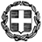 ΕΛΛΗΝΙΚΗ ΔΗΜΟΚΡΑΤΙΑΥΠΟΥΡΓΕΙΟ  ΠΑΙΔΕΙΑΣ ΕΡΕΥΝΑΣΚΑΙ ΘΡΗΣΚΕΥΜΑΤΩΝ-------ΓΕΝΙΚΗ ΓΡΑΜΜΑΤΕΙΑ ΠΑΙΔΕΙΑΣΚΑΙ ΘΡΗΣΚΕΥΜΑΤΩΝ           ΔΙΕΥΘΥΝΣΗ ΠΑΙΔΕΙΑΣ ΟΜΟΓΕΝΩΝ            ΔΙΑΠΟΛΙΤΙΣΜΙΚΗΣ ΕΚΠΑΙΔΕΥΣΗΣΞΕΝΩΝ ΚΑΙ ΜΕΙΟΝΟΤΙΚΩΝ ΣΧΟΛΕΙΩΝΤΜΗΜΑ  ΔΙΟΙΚΗΣΗΣ ΠΡΟΣΩΠΙΚΟΥΤαχ. Δ/νση        : Ανδρέα Παπανδρέου 37Τ.Κ. – Πόλη       :151 80 ΜΑΡΟΥΣΙEmaıl                  :dfms1@minedu.gov.grΠληροφορίες   :Μ.Ασβεστοπούλου –Κ.Χαλκιαδάκη Τηλέφωνο         : 210 3442340, 210 3442294                                                   FAX                     : 210 3442299Μαρούσι, 30/9 /2016 Αριθμ. Πρωτ. Βαθμός Προτερ.                           ΑΠ:  161644/Η2Συνημμένα :  Εννέα (09) πίνακεςΗ  ΑΝ. ΠΡΟΪΣΤΑΜΕΝΗ ΤΗΣ ΔΙΕΥΘΥΝΣΗΣΕσωτερική διανομή: 1. Γραφείο κ. Υπουργού2. Γραφείο κ. Υφυπουργού3. Γραφείο κ. Γενικού Γραμματέα4.  ΔΙΠΟΔΕΞΜΣ.-ΤΜΗΜΑ ΔΙΟΙΚΗΣΗΣ ΠΡΟΣΩΠΙΚΟΥ ΜΑΡΙΑ ΤΑΒΟΥΛΑΡΗΠΙΝΑΚΑΣ Α.   ΠΕ03  ΜΑΘΗΜΑΤΙΚΟΙΠΙΝΑΚΑΣ Α.   ΠΕ03  ΜΑΘΗΜΑΤΙΚΟΙΠΙΝΑΚΑΣ Α.   ΠΕ03  ΜΑΘΗΜΑΤΙΚΟΙΠΙΝΑΚΑΣ Α.   ΠΕ03  ΜΑΘΗΜΑΤΙΚΟΙΠΙΝΑΚΑΣ Α.   ΠΕ03  ΜΑΘΗΜΑΤΙΚΟΙΠΙΝΑΚΑΣ Α.   ΠΕ03  ΜΑΘΗΜΑΤΙΚΟΙΠΙΝΑΚΑΣ Α.   ΠΕ03  ΜΑΘΗΜΑΤΙΚΟΙΠΙΝΑΚΑΣ Α.   ΠΕ03  ΜΑΘΗΜΑΤΙΚΟΙΠΙΝΑΚΑΣ Α.   ΠΕ03  ΜΑΘΗΜΑΤΙΚΟΙΠΙΝΑΚΑΣ Α.   ΠΕ03  ΜΑΘΗΜΑΤΙΚΟΙΠΙΝΑΚΑΣ Α.   ΠΕ03  ΜΑΘΗΜΑΤΙΚΟΙΠΙΝΑΚΑΣ Α.   ΠΕ03  ΜΑΘΗΜΑΤΙΚΟΙΠΙΝΑΚΑΣ Α.   ΠΕ03  ΜΑΘΗΜΑΤΙΚΟΙΠΙΝΑΚΑΣ Α.   ΠΕ03  ΜΑΘΗΜΑΤΙΚΟΙΠΙΝΑΚΑΣ Α.   ΠΕ03  ΜΑΘΗΜΑΤΙΚΟΙΠΙΝΑΚΑΣ Α.   ΠΕ03  ΜΑΘΗΜΑΤΙΚΟΙΠΙΝΑΚΑΣ Α.   ΠΕ03  ΜΑΘΗΜΑΤΙΚΟΙΠΙΝΑΚΑΣ Α.   ΠΕ03  ΜΑΘΗΜΑΤΙΚΟΙΠΙΝΑΚΑΣ Α.   ΠΕ03  ΜΑΘΗΜΑΤΙΚΟΙΑ/ΑΑΜΕΠΩΝΥΜΟΟΝΟΜΑΚΩΔ. ΕΙΔ.ΔΙΔ/ΚΗ ΠΕΡΑΝ 7ΕΤΙΑΣΔΕΥ-ΤΕΡΗ ΞΕΝΗ ΓΛΩΣ-ΣΑΤΡΙΤΗ ΞΕΝΗ ΓΛΩΣΣΑΔΙΔ/ΚΟ ΔΙΠΛΩ-ΜΑ (ΣΥΝΑ-ΦΕΣ)ΔΙΔ/ΚΟ ΔΙΠΛΩ-ΜΑ (ΜΗ ΣΥΝΑ-ΦΕΣ)ΜΕΤ/ΚΟ ΔΙΠΛΩ-ΜΑ ΕΙΔΙ-ΚΕΥΣΗΣ (ΣΥΝΑ-ΦΕΣ)ΜΕΤ/ΚΟ ΔΙΠΛΩ-ΜΑ (ΜΗ ΣΥΝΑ-ΦΕΣ)ΚΑΤΟ-ΧΗ  ΑΛ-ΛΟΥ ΠΑΝ/ΚΟΥ ΤΙΤ-ΛΟΥΣΥΓΓΡΑ-ΦΙΚΗ ΕΡΓΑΣΙΑΠΙΣΤΟ-ΠΟΙΗΤΙΚΟ ΣΕ ΝΕΕΣ ΤΕΧΝΟ-ΛΟΓΙΕΣΑΛΛΕΣ ΓΛΩΣΣΕΣ ΤΗΣ ΕΥΡΩ-ΠΑΪΚΗΣ ΕΝΩΣΗΣΣΥΜΜΕ-ΤΟΧΗ ΣΕ ΕΚΔΗΛΩ-ΣΕΙΣΔΙΔ/ΚΟ ΕΡΓΟ ΣΕ ΑΕΙ ΤΕΙΣΥΝΟ-ΛΙΚΑ ΜΟ-ΡΙΑ1212724ΚΑΨΑΛΑΣΝΙΚΟΛΑΟΣΠΕ036,005,002,001,0014,002173641ΚΟΥΜΟΥΡΛΗΣΔΗΜΗΤΡΙΟΣΠΕ0311,004,005,002,0022,003173655ΛΕΙΒΑΔΑΣΕΥΣΤΑΘΙΟΣΠΕ036,006,008,003,001,0024,004170327ΠΑΝΑΓΙΩΤΟΥΚΩΝΣΤΑΝΤΙΝΟΣΠΕ0311,005,002,002,0020,005218151ΠΑΠΑΔΟΥΡΗΣΙΩΑΝΝΗΣΠΕ032,005,000,301,000,508,806209948ΠΑΠΑΖΑΦΕΙΡΙΟΥΠΑΝΑΓΙΩΤΑΠΕ033,006,002,002,003,002,0018,007703419ΣΩΤΗΡΟΠΟΥΛΟΣΠΑΝΑΓΙΩΤΗΣΠΕ034,006,003,005,003,001,000,753,0025,758218289ΦΑΣΟΥΛΑΒΑΣΙΛΙΚΗΠΕ035,005,000,7510,75ΠΙΝΑΚΑΣ Α.   Ε04.04  ΒΙΟΛΟΓΟΙΠΙΝΑΚΑΣ Α.   Ε04.04  ΒΙΟΛΟΓΟΙΠΙΝΑΚΑΣ Α.   Ε04.04  ΒΙΟΛΟΓΟΙΠΙΝΑΚΑΣ Α.   Ε04.04  ΒΙΟΛΟΓΟΙΠΙΝΑΚΑΣ Α.   Ε04.04  ΒΙΟΛΟΓΟΙΠΙΝΑΚΑΣ Α.   Ε04.04  ΒΙΟΛΟΓΟΙΠΙΝΑΚΑΣ Α.   Ε04.04  ΒΙΟΛΟΓΟΙΠΙΝΑΚΑΣ Α.   Ε04.04  ΒΙΟΛΟΓΟΙΠΙΝΑΚΑΣ Α.   Ε04.04  ΒΙΟΛΟΓΟΙΠΙΝΑΚΑΣ Α.   Ε04.04  ΒΙΟΛΟΓΟΙΠΙΝΑΚΑΣ Α.   Ε04.04  ΒΙΟΛΟΓΟΙΠΙΝΑΚΑΣ Α.   Ε04.04  ΒΙΟΛΟΓΟΙΠΙΝΑΚΑΣ Α.   Ε04.04  ΒΙΟΛΟΓΟΙΠΙΝΑΚΑΣ Α.   Ε04.04  ΒΙΟΛΟΓΟΙΠΙΝΑΚΑΣ Α.   Ε04.04  ΒΙΟΛΟΓΟΙΠΙΝΑΚΑΣ Α.   Ε04.04  ΒΙΟΛΟΓΟΙΠΙΝΑΚΑΣ Α.   Ε04.04  ΒΙΟΛΟΓΟΙΠΙΝΑΚΑΣ Α.   Ε04.04  ΒΙΟΛΟΓΟΙΠΙΝΑΚΑΣ Α.   Ε04.04  ΒΙΟΛΟΓΟΙΑ/ΑΑΜΕΠΩΝΥΜΟΟΝΟΜΑΚΩΔ. ΕΙΔ.ΔΙΔ/ΚΗ ΠΕΡΑΝ 7ΕΤΙΑΣΔΕΥ-ΤΕΡΗ ΞΕΝΗ ΓΛΩΣ-ΣΑΤΡΙΤΗ ΞΕΝΗ ΓΛΩΣ-ΣΑΔΙΔ/ΚΟ ΔΙΠΛΩ-ΜΑ (ΣΥΝΑ-ΦΕΣ)ΔΙΔ/ΚΟ ΔΙΠΛΩ-ΜΑ (ΜΗ ΣΥΝΑ-ΦΕΣ)ΜΕΤ/ΚΟ ΔΙΠΛΩ-ΜΑ ΕΙΔΙ-ΚΕΥΣΗΣ (ΣΥΝΑ-ΦΕΣ)ΜΕΤ/ΚΟ ΔΙΠΛΩ-ΜΑ (ΜΗ ΣΥΝΑ-ΦΕΣ)ΚΑΤΟ-ΧΗ  ΑΛΛΟΥ ΠΑΝ/ΚΟΥ ΤΙΤΛΟΥΣΥΓΓΡΑ-ΦΙΚΗ ΕΡΓΑΣΙΑΠΙΣΤΟ-ΠΟΙΗΤΙΚΟ ΣΕ ΝΕΕΣ ΤΕΧΝΟ-ΛΟΓΙΕΣΑΛΛΕΣ ΓΛΩΣΣΕΣ ΤΗΣ ΕΥΡΩ-ΠΑΪΚΗΣ ΕΝΩΣΗΣΣΥΜΜΕ-ΤΟΧΗ ΣΕ ΕΚΔΗΛΩ-ΣΕΙΣΔΙΔ/ΚΟ ΕΡΓΟ ΣΕ ΑΕΙ ΤΕΙΣΥΝΟ-ΛΙΚΑ ΜΟ-ΡΙΑ1218823ΑΚΡΙΤΙΔΗΣΠΑΣΧΑΛΗΣΠΕ04.042,008,000,302,001,5013,802198198ΑΛΟΥΠΗΜΑΡΙΑ-ΣΤΕΛΛΑΠΕ04.046,008,001,003,0018,003170646ΒΑΜΒΑΚΟΠΟΥΛΟΥΣΕΒΑΣΤΗΠΕ04.0411,005,000,301,000,5017,804182713ΒΟΛΑΚΑΚΗΣ ΙΩΑΝΝΗΣΠΕ04.049,006,005,000,651,003,001,0025,655223746ΓΕΩΡΓΙΟΥΜΑΡΘΑΠΕ04.042,004,005,000,752,001,7515,506186714ΖΑΡΑΝΗ ΦΛΩΡΑΠΕ04.044,008,005,001,802,003,001,0024,807210075ΚΙΟΥΠΗΒΑΣΙΛΙΚΗΠΕ04.044,005,002,202,003,0016,208202887ΛΑΖΑΡΙΔΟΥΕΛΕΝΗΠΕ04.045,006,005,000,151,0017,159202888ΜΑΘΙΟΥΔΑΚΗΚΩΝΣΤΑΝΤΙΝΑΠΕ04.045,004,008,001,050,5018,5510227498ΜΠΟΛΑΝΑΚΗΕΥΓΕΝΙΑΠΕ04.041,008,001,9510,9511198671ΠΑΠΑΔΟΠΟΥΛΟΣΘΩΜΑΣΠΕ04.042,004,002,003,002,000,2513,2512190248ΤΟΥΛΙΟΠΟΥΛΟΥ ΕΛΕΝΗΠΕ04.047,006,008,000,501,002,003,0027,5013190250ΤΡΙΑΝΤΑΦΥΛΛΟΠΟΥΛΟΥΒΑΣΙΛΙΚΗΠΕ04.043,004,008,000,451,002,500,7519,70ΠΙΝΑΚΑΣ Α.   ΠΕ11  ΦΥΣΙΚΗΣ ΑΓΩΓΗΣΠΙΝΑΚΑΣ Α.   ΠΕ11  ΦΥΣΙΚΗΣ ΑΓΩΓΗΣΠΙΝΑΚΑΣ Α.   ΠΕ11  ΦΥΣΙΚΗΣ ΑΓΩΓΗΣΠΙΝΑΚΑΣ Α.   ΠΕ11  ΦΥΣΙΚΗΣ ΑΓΩΓΗΣΠΙΝΑΚΑΣ Α.   ΠΕ11  ΦΥΣΙΚΗΣ ΑΓΩΓΗΣΠΙΝΑΚΑΣ Α.   ΠΕ11  ΦΥΣΙΚΗΣ ΑΓΩΓΗΣΠΙΝΑΚΑΣ Α.   ΠΕ11  ΦΥΣΙΚΗΣ ΑΓΩΓΗΣΠΙΝΑΚΑΣ Α.   ΠΕ11  ΦΥΣΙΚΗΣ ΑΓΩΓΗΣΠΙΝΑΚΑΣ Α.   ΠΕ11  ΦΥΣΙΚΗΣ ΑΓΩΓΗΣΠΙΝΑΚΑΣ Α.   ΠΕ11  ΦΥΣΙΚΗΣ ΑΓΩΓΗΣΠΙΝΑΚΑΣ Α.   ΠΕ11  ΦΥΣΙΚΗΣ ΑΓΩΓΗΣΠΙΝΑΚΑΣ Α.   ΠΕ11  ΦΥΣΙΚΗΣ ΑΓΩΓΗΣΠΙΝΑΚΑΣ Α.   ΠΕ11  ΦΥΣΙΚΗΣ ΑΓΩΓΗΣΠΙΝΑΚΑΣ Α.   ΠΕ11  ΦΥΣΙΚΗΣ ΑΓΩΓΗΣΠΙΝΑΚΑΣ Α.   ΠΕ11  ΦΥΣΙΚΗΣ ΑΓΩΓΗΣΠΙΝΑΚΑΣ Α.   ΠΕ11  ΦΥΣΙΚΗΣ ΑΓΩΓΗΣΠΙΝΑΚΑΣ Α.   ΠΕ11  ΦΥΣΙΚΗΣ ΑΓΩΓΗΣΠΙΝΑΚΑΣ Α.   ΠΕ11  ΦΥΣΙΚΗΣ ΑΓΩΓΗΣΠΙΝΑΚΑΣ Α.   ΠΕ11  ΦΥΣΙΚΗΣ ΑΓΩΓΗΣΑ/ΑΑΜΕΠΩΝΥΜΟΟΝΟΜΑΚΩΔ. ΕΙΔ.ΔΙΔ/ΚΗ ΠΕΡΑΝ 7ΕΤΙΑΣΔΕΥ-ΤΕΡΗ ΞΕΝΗ ΓΛΩΣ-ΣΑΤΡΙΤΗ ΞΕΝΗ ΓΛΩΣΣΑΔΙΔ/ΚΟ ΔΙΠΛΩ-ΜΑ (ΣΥΝΑ-ΦΕΣ)ΔΙΔ/ΚΟ ΔΙΠΛΩ-ΜΑ (ΜΗ ΣΥΝΑ-ΦΕΣ)ΜΕΤ/ΚΟ ΔΙΠΛΩ-ΜΑ ΕΙΔΙ-ΚΕΥΣΗΣ (ΣΥΝΑ-ΦΕΣ)ΜΕΤ/ΚΟ ΔΙΠΛΩ-ΜΑ (ΜΗ ΣΥΝΑ-ΦΕΣ)ΚΑΤΟ-ΧΗ  ΑΛΛΟΥ ΠΑΝ/ΚΟΥ ΤΙΤΛΟΥΣΥΓΓΡΑ-ΦΙΚΗ ΕΡΓΑΣΙΑΠΙΣΤΟ-ΠΟΙΗΤΙΚΟ ΣΕ ΝΕΕΣ ΤΕΧΝΟ-ΛΟΓΙΕΣΑΛΛΕΣ ΓΛΩΣΣΕΣ ΤΗΣ ΕΥΡΩ-ΠΑΪΚΗΣ ΕΝΩΣΗΣΣΥΜΜΕ-ΤΟΧΗ ΣΕ ΕΚΔΗΛΩ-ΣΕΙΣΔΙΔ/ΚΟ ΕΡΓΟ ΣΕ ΑΕΙ ΤΕΙΣΥΝΟ-ΛΙΚΑ ΜΟ-ΡΙΑ1576634ΓΚΟΛΤΣΟΣΚΩΝΣΤΑΝΤΙΝΟΣΠΕ1111,008,003,003,001,003,000,7529,752168618ΕΥΑΓΓΕΛΟΠΟΥΛΟΣΙΩΑΝΝΗΣΠΕ1111,005,000,152,0018,153194307ΚΑΝΤΖΙΔΟΥΕΛΕΝΗΠΕ111,005,005,003,001,302,2517,554190543ΚΑΡΑΓΙΑΝΝΙΔΗΣΙΩΑΝΝΗΣΠΕ112,008,002,000,601,0013,605592654ΚΑΤΣΙΓΙΑΝΝΗΑΦΡΟΔΙΤΗΠΕ1110,006,005,003,001,001,7526,756182306ΚΑΤΣΙΚΑΣΧΡΗΣΤΟΣΠΕ113,008,005,002,401,002,0021,407211641ΚΑΤΟΠΗΣΓΕΩΡΓΙΟΣΠΕ1111,001,000,5012,508577617ΚΟΝΤΑΞΗΒΑΓΓΕΛΙΑΠΕ1111,005,001,000,2517,259168645ΜΑΥΡΟΥΚΥΡΙΑΚΟΥΛΑΠΕ1111,005,001,001,0018,0010186259ΝΤΑΪΛΙΑΝΗΣΑΘΑΝΑΣΙΟΣΠΕ1110,001,000,2511,2511597580ΣΟΛΟΜΩΝΙΔΟΥΜΑΡΙΑΠΕ111,001,252,2512225196ΤΖΙΟΛΑΣΔΗΜΗΤΡΙΟΣΠΕ114,005,001,0010,0013214711ΧΑΝΤΖΗΣΓΕΩΡΓΙΟΣΠΕ118,006,008,001,951,000,2525,20ΠΙΝΑΚΑΣ Α.   ΒΙΒΛΙΟΘΗΚΟΝΟΜΟΙΠΙΝΑΚΑΣ Α.   ΒΙΒΛΙΟΘΗΚΟΝΟΜΟΙΠΙΝΑΚΑΣ Α.   ΒΙΒΛΙΟΘΗΚΟΝΟΜΟΙΠΙΝΑΚΑΣ Α.   ΒΙΒΛΙΟΘΗΚΟΝΟΜΟΙΠΙΝΑΚΑΣ Α.   ΒΙΒΛΙΟΘΗΚΟΝΟΜΟΙΠΙΝΑΚΑΣ Α.   ΒΙΒΛΙΟΘΗΚΟΝΟΜΟΙΠΙΝΑΚΑΣ Α.   ΒΙΒΛΙΟΘΗΚΟΝΟΜΟΙΠΙΝΑΚΑΣ Α.   ΒΙΒΛΙΟΘΗΚΟΝΟΜΟΙΠΙΝΑΚΑΣ Α.   ΒΙΒΛΙΟΘΗΚΟΝΟΜΟΙΠΙΝΑΚΑΣ Α.   ΒΙΒΛΙΟΘΗΚΟΝΟΜΟΙΠΙΝΑΚΑΣ Α.   ΒΙΒΛΙΟΘΗΚΟΝΟΜΟΙΠΙΝΑΚΑΣ Α.   ΒΙΒΛΙΟΘΗΚΟΝΟΜΟΙΠΙΝΑΚΑΣ Α.   ΒΙΒΛΙΟΘΗΚΟΝΟΜΟΙΠΙΝΑΚΑΣ Α.   ΒΙΒΛΙΟΘΗΚΟΝΟΜΟΙΠΙΝΑΚΑΣ Α.   ΒΙΒΛΙΟΘΗΚΟΝΟΜΟΙΠΙΝΑΚΑΣ Α.   ΒΙΒΛΙΟΘΗΚΟΝΟΜΟΙΠΙΝΑΚΑΣ Α.   ΒΙΒΛΙΟΘΗΚΟΝΟΜΟΙΠΙΝΑΚΑΣ Α.   ΒΙΒΛΙΟΘΗΚΟΝΟΜΟΙΠΙΝΑΚΑΣ Α.   ΒΙΒΛΙΟΘΗΚΟΝΟΜΟΙΑ/ΑΑΜΕΠΩΝΥΜΟΟΝΟΜΑΚΩΔ. ΕΙΔ.ΔΙΔ/ΚΗ ΠΕΡΑΝ 7ΕΤΙΑΣΔΕΥ-ΤΕΡΗ ΞΕΝΗ ΓΛΩΣ-ΣΑΤΡΙΤΗ ΞΕΝΗ ΓΛΩΣΣΑΔΙΔ/ΚΟ ΔΙΠΛΩ-ΜΑ (ΣΥΝΑ-ΦΕΣ)ΔΙΔ/ΚΟ ΔΙΠΛΩ-ΜΑ (ΜΗ ΣΥΝΑ-ΦΕΣ)ΜΕΤ/ΚΟ ΔΙΠΛΩ-ΜΑ ΕΙΔΙ-ΚΕΥΣΗΣ (ΣΥΝΑ-ΦΕΣ)ΜΕΤ/ΚΟ ΔΙΠΛΩ-ΜΑ (ΜΗ ΣΥΝΑ-ΦΕΣ)ΚΑΤΟ-ΧΗ  ΑΛΛΟΥ ΠΑΝ/ΚΟΥ ΤΙΤΛΟΥΣΥΓΓΡΑ-ΦΙΚΗ ΕΡΓΑΣΙΑΠΙΣΤΟ-ΠΟΙΗΤΙΚΟ ΣΕ ΝΕΕΣ ΤΕΧΝΟ-ΛΟΓΙΕΣΑΛΛΕΣ ΓΛΩΣΣΕΣ ΤΗΣ ΕΥΡΩ-ΠΑΪΚΗΣ ΕΝΩΣΗΣΣΥΜΜΕ-ΤΟΧΗ ΣΕ ΕΚΔΗΛΩ-ΣΕΙΣΔΙΔ/ΚΟ ΕΡΓΟ ΣΕ ΑΕΙ ΤΕΙΣΥΝΟ-ΛΙΚΑ ΜΟ-ΡΙΑ1182817ΘΕΟΔΩΡΟΥ ΑΝΑΣΤΑΣΙΑΠΕ0611,004,005,001,002,001,0024,002189579ΣΤΑΚΙΑΑΘΗΝΑΠΕ026,005,003,002,002,0018,00ΠΙΝΑΚΑΣ Β.   ΠΕ03  ΜΑΘΗΜΑΤΙΚΟΙΠΙΝΑΚΑΣ Β.   ΠΕ03  ΜΑΘΗΜΑΤΙΚΟΙΠΙΝΑΚΑΣ Β.   ΠΕ03  ΜΑΘΗΜΑΤΙΚΟΙΠΙΝΑΚΑΣ Β.   ΠΕ03  ΜΑΘΗΜΑΤΙΚΟΙΠΙΝΑΚΑΣ Β.   ΠΕ03  ΜΑΘΗΜΑΤΙΚΟΙΠΙΝΑΚΑΣ Β.   ΠΕ03  ΜΑΘΗΜΑΤΙΚΟΙΑ/ΑΑ.Μ.ΕΠΩΝΥΜΟΟΝΟΜΑΚΩΔ. ΕΙΔ.ΑΙΤΙΑ ΑΠΟΡΡΙΨΗΣ1187823ΑΛΑΜΑΝΟΣΕΡΩΤΟΚΡΙΤΟΣΠΕ19ΔΕΝ ΠΛΗΡΟΙ ΤΙΣ ΠΡΟΫΠΟΘΕΣΕΙΣ ΤΗΣ ΠΡΟΚΗΡΥΞΗΣ (βλ. Ι Α)        2167050ΛΥΚΟΣΚΟΥΦΗΕΙΡΗΝΗΠΕ03ΔΕΝ ΠΛΗΡΟΙ ΤΙΣ ΠΡΟΫΠΟΘΕΣΕΙΣ ΤΗΣ ΠΡΟΚΗΡΥΞΗΣ (βλ. ΙΙ 2. Α)        3200422ΜΕΛΛΙΟΣΣΠΥΡΙΔΩΝΠΕ20ΔΕΝ ΠΛΗΡΟΙ ΤΙΣ ΠΡΟΫΠΟΘΕΣΕΙΣ ΤΗΣ ΠΡΟΚΗΡΥΞΗΣ (βλ.  I Α)4700151ΜΠΙΣΚΑΠΑΝΑΓΙΩΤΑΠΕ03ΔΕΝ ΠΛΗΡΟΙ ΤΙΣ ΠΡΟΫΠΟΘΕΣΕΙΣ ΤΗΣ ΠΡΟΚΗΡΥΞΗΣ ( βλ. ΙΙ 2 Α)5180236ΠΙΤΣΑΣΙΩΑΝΝΗΣΠΕ03ΔΕΝ ΠΛΗΡΟΙ ΤΙΣ ΠΡΟΫΠΟΘΕΣΕΙΣ ΤΗΣ ΠΡΟΚΗΡΥΞΗΣ ( βλ. ΙΙ 2 Γ )ΠΙΝΑΚΑΣ Β.   ΠΕ 04.04  ΒΙΟΛΟΓΟΙΠΙΝΑΚΑΣ Β.   ΠΕ 04.04  ΒΙΟΛΟΓΟΙΠΙΝΑΚΑΣ Β.   ΠΕ 04.04  ΒΙΟΛΟΓΟΙΠΙΝΑΚΑΣ Β.   ΠΕ 04.04  ΒΙΟΛΟΓΟΙΠΙΝΑΚΑΣ Β.   ΠΕ 04.04  ΒΙΟΛΟΓΟΙΠΙΝΑΚΑΣ Β.   ΠΕ 04.04  ΒΙΟΛΟΓΟΙA/AΑΜΕΠΩΝΥΜΟΟΝΟΜΑΚΩΔ. ΕΙΔ.ΑΙΤΙΑ ΑΠΟΡΡΙΨΗΣ1227479ΔΗΜΗΤΡΑΚΟΠΟΥΛΟΣΧΑΡΑΛΑΜΠΟΣΠΕ04.04ΔΕΝ ΠΛΗΡΟΙ ΤΙΣ ΠΡΟΫΠΟΘΕΣΕΙΣ ΤΗΣ ΠΡΟΚΗΡΥΞΗΣ (βλ. ΙΙ 2 Α)        2701200ΠΟΡΤΟΚΑΛΙΔΟΥΞΕΝΗΠΕ04.04ΔΕΝ ΠΛΗΡΟΙ ΤΙΣ ΠΡΟΫΠΟΘΕΣΕΙΣ ΤΗΣ ΠΡΟΚΗΡΥΞΗΣ (βλ. ΙΙ 2. Β)        ΠΙΝΑΚΑΣ Β.   ΠΕ08  ΚΑΛΛΙΤΕΧΝΙΚΩΝΠΙΝΑΚΑΣ Β.   ΠΕ08  ΚΑΛΛΙΤΕΧΝΙΚΩΝΠΙΝΑΚΑΣ Β.   ΠΕ08  ΚΑΛΛΙΤΕΧΝΙΚΩΝΠΙΝΑΚΑΣ Β.   ΠΕ08  ΚΑΛΛΙΤΕΧΝΙΚΩΝΠΙΝΑΚΑΣ Β.   ΠΕ08  ΚΑΛΛΙΤΕΧΝΙΚΩΝΠΙΝΑΚΑΣ Β.   ΠΕ08  ΚΑΛΛΙΤΕΧΝΙΚΩΝΑ/ΑΑΜΕΠΩΝΥΜΟΟΝΟΜΑΚΩΔ. ΕΙΔ.ΑΙΤΙΑ ΑΠΟΡΡΙΨΗΣ1210231ΠΑΠΑΦΡΑΓΚΟΥΚΥΡΙΑΚΗΠΕ08ΔΕΝ ΠΛΗΡΟΙ ΤΙΣ ΠΡΟΫΠΟΘΕΣΕΙΣ ΤΗΣ ΠΡΟΚΗΡΥΞΗΣ (βλ. Ι Α)        2176947ΧΑΡΑΛΑΜΠΙΔΟΥΚΥΡΙΑΚΗΠΕ08ΔΕΝ ΠΛΗΡΟΙ ΤΙΣ ΠΡΟΫΠΟΘΕΣΕΙΣ ΤΗΣ ΠΡΟΚΗΡΥΞΗΣ (βλ. Ι Α)        ΠΙΝΑΚΑΣ Β.   ΠΕ11 ΦΥΣΙΚΗΣ ΑΓΩΓΗΣΠΙΝΑΚΑΣ Β.   ΠΕ11 ΦΥΣΙΚΗΣ ΑΓΩΓΗΣΠΙΝΑΚΑΣ Β.   ΠΕ11 ΦΥΣΙΚΗΣ ΑΓΩΓΗΣΠΙΝΑΚΑΣ Β.   ΠΕ11 ΦΥΣΙΚΗΣ ΑΓΩΓΗΣΠΙΝΑΚΑΣ Β.   ΠΕ11 ΦΥΣΙΚΗΣ ΑΓΩΓΗΣΠΙΝΑΚΑΣ Β.   ΠΕ11 ΦΥΣΙΚΗΣ ΑΓΩΓΗΣΑ/ΑΑΜΕΠΩΝΥΜΟΟΝΟΜΑΚΩΔ. ΕΙΔ.ΑΙΤΙΑ ΑΠΟΡΡΙΨΗΣ1583688ΔΗΜΗΤΡΙΟΥΕΛΕΝΗΠΕ11ΔΕΝ ΠΛΗΡΟΙ ΤΙΣ ΠΡΟΫΠΟΘΕΣΕΙΣ ΤΗΣ ΠΡΟΚΗΡΥΞΗΣ (βλ. ΙΙ 2 Α)        2228166ΤΣΑΜΠΑΝΑΚΗΣΚΩΝΣΤΑΝΤΙΝΟΣΠΕ11ΔΕΝ ΠΛΗΡΟΙ ΤΙΣ ΠΡΟΫΠΟΘΕΣΕΙΣ ΤΗΣ ΠΡΟΚΗΡΥΞΗΣ (βλ. ΙΙ 2. Α)        ΠΙΝΑΚΑΣ Β.   ΒΙΒΛΙΟΘΗΚΟΝΟΜΟΙΠΙΝΑΚΑΣ Β.   ΒΙΒΛΙΟΘΗΚΟΝΟΜΟΙΠΙΝΑΚΑΣ Β.   ΒΙΒΛΙΟΘΗΚΟΝΟΜΟΙΠΙΝΑΚΑΣ Β.   ΒΙΒΛΙΟΘΗΚΟΝΟΜΟΙΠΙΝΑΚΑΣ Β.   ΒΙΒΛΙΟΘΗΚΟΝΟΜΟΙΠΙΝΑΚΑΣ Β.   ΒΙΒΛΙΟΘΗΚΟΝΟΜΟΙΑ/ΑΑΜΕΠΩΝΥΜΟΟΝΟΜΑΚΩΔ. ΕΙΔ.ΑΙΤΙΑ ΑΠΟΡΡΙΨΗΣ1190800ΔΟΜΟΥΧΤΣΗΦΩΤΕΙΝΗΠΕ19ΔΕΝ ΠΛΗΡΟΙ ΤΙΣ ΠΡΟΫΠΟΘΕΣΕΙΣ ΤΗΣ ΠΡΟΚΗΡΥΞΗΣ (βλ. ΙΙ 2 Δ)        2216905ΛΟΥΚΗΣΔΗΜΗΤΡΙΟΣΠΕ20ΔΕΝ ΠΛΗΡΟΙ ΤΙΣ ΠΡΟΫΠΟΘΕΣΕΙΣ ΤΗΣ ΠΡΟΚΗΡΥΞΗΣ (βλ. ΙΙ 2. Α)        3179460ΜΑΝΤΟΥΒΑΛΟΥ-ΚΑΣΙΔΟΚΩΣΤΑΛΕΜΟΝΙΑΠΕ02ΔΕΝ ΠΛΗΡΟΙ ΤΙΣ ΠΡΟΫΠΟΘΕΣΕΙΣ ΤΗΣ ΠΡΟΚΗΡΥΞΗΣ (βλ. ΙΙ 2. A)        4180952ΣΤΑΜΑΤΕΛΟΥΕΛΕΝΗΠΕ05ΔΕΝ ΠΛΗΡΟΙ ΤΙΣ ΠΡΟΫΠΟΘΕΣΕΙΣ ΤΗΣ ΠΡΟΚΗΡΥΞΗΣ (βλ. ΙΙ 2. Δ)        5220598ΤΣΑΓΚΟΓΕΩΡΓΑΔΗΜΗΤΡΑΠΕ02ΔΕΝ ΠΛΗΡΟΙ ΤΙΣ ΠΡΟΫΠΟΘΕΣΕΙΣ ΤΗΣ ΠΡΟΚΗΡΥΞΗΣ (βλ. ΙΙ 2. Δ)        